.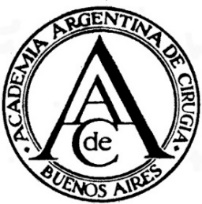 Av. Santa Fe 11711059 – Buenos AiresBuenos Aires, mayo de 2023Distinguido colega:La Academia Argentina de Cirugía celebrará las Sesiones Científicas los días 3, 10, 17 y 31 de mayo con la presidencia del Dr. Francisco Juan Mattera, en formato híbrido. La Sesión del 24 de mayo se suspenderá por coincidir con las Jornadas de Otoño de la Asociación Argentina de Cirugía.  Se considerará el siguiente Orden del Día: Consideración y aprobación del Acta de la sesión anterior.Asuntos entrados. Discusiones aplazadas. Comunicaciones,Miércoles 3 de mayo. Comunicación: “Infecciones de los espacios profundos del cuello de origen dentario”. Dr. Alberto Notti. Relator: Dr. Osvaldo González Aguilar.Miércoles 10 de mayo.Comunicación: “Gestión del talento en salud en la República Argentina. Análisis de la situación en servicios de cirugía en instituciones públicas y privadas.” Autores: Dres. Fabio Leiro y Romina Bianchi.Miércoles 17 de mayo.Casos clínicos. “Lesiones de paratiroides de presentación inusual”. Autores: Dres. Daniel Liberto y Marcelo Figari.“Tratamiento con radiofrecuencia del hiperparatiroidismo primario”. A propósito de un caso. Experiencia inicial en el Hospital Austral. Autores: Dres. Ana Voogd, Alejandro Begueri, Pedro Valdez, Gerardo Russier, María Matsuda, Nicolás Seffino, María Eugenia Anselmi y Pedro Saco.Miércoles 24 de mayo.Suspendida por la realización de las Jornadas de OtoñoMiércoles 31 de mayo.Conferencia por invitación: “Futilidad en cirugía” (Futility in surgical care)Dr. Douglas Brown PhD de Washington University St Louis, School of Medicine Presenta el Dr. Alberto R. Ferreres                                                                            Dr. Manuel R. Montesinos                                                                                Secretario GeneralLlamado a concurso. Se llama a concurso del 15 de mayo al 02 de junio para optar a 5 (cinco) cargos para Miembro Académico, 5 (cinco) cargos para Miembro Asociado y 5 (cinco) cargos para Miembro Correspondiente Nacional.Trabajos a Premio (art. 29°). Del 1° de mayo al 31 de julio se realizará la inscripción de trabajos para optar al Premio Academia Argentina de Cirugía. Los trabajos deberán ser inéditos, realizados en Argentina, y los autores no ser miembros de la Academia Argentina de Cirugía.Se recuerda a los miembros de la Academia que los trabajos a presentar pueden NO ser inéditos.Se recuerda a los miembros de la Academia la vigencia de los artículos 12° y 13° del Estatuto que establecen la asistencia regular a las sesiones científicas (virtual o presencialmente).Próximas comunicaciones.Comunicación: “La diversidad de género en el liderazgo de las sociedades académicas y profesionales”. Autores: Dres. Marina Antelo, Cecilia Sforza, M. Mozetic, C. Pereyra, F. Ortiz, M. Dvorkin, Alberto Raúl Ferreres. Caso clínico: “Tumor abdominal gigante”. Autores: Dres. Jorge Latif, Mauro Lorenzo, Alejandro Caballero, Ricardo Solla, Alejandro López Presas y Gonzalo Segovia.